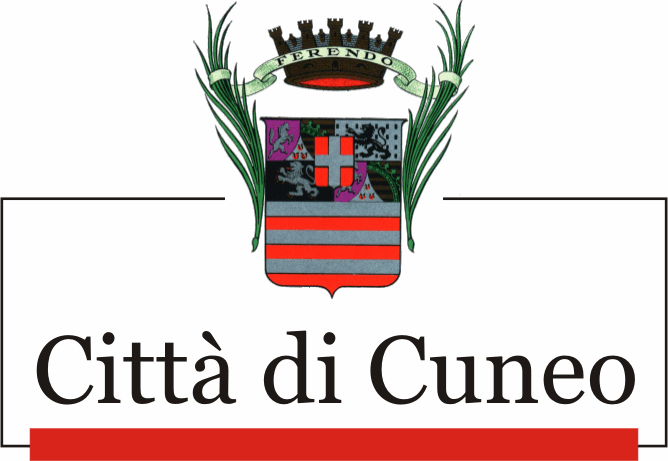 SETTORE PERSONALE, SOCIO-EDUCATIVO E APPALTIServizio Personale e organizzazioneUfficio Programmazione, reclutamento e contrattualizzazione del personaleBando di concorso pubblico, per titoli e esami, per la copertura di n. 1 posto di «Istruttore Direttivo Tecnico - Centro Grandi Carnivori -Comunicazione scientifica» [categoria D] a tempo parziale (18 ore settimanali) e indeterminato presso l’Ente di gestione delle Aree Protette delle Alpi Marittime.Allegato 1DICHIARAZIONE SOSTITUTIVA DI CERTIFICAZIONEAi sensi dell’articolo 46 del D.P.R. 28 dicembre 2000, n. 445Da compilare e allegare in sede di presentazione della domanda di partecipazione al suddetto bando di concorso.Il sottoscritto__________________________________________________________________________ nato a ___________________________________________________________il_____/_____/________  DICHIARAsotto la propria responsabilità, consapevole delle sanzioni penali previste in caso di dichiarazioni mendaci o di esibizione e produzione di atti falsi o contenenti dati non rispondenti a verità, ai sensi dell’art. 76 del D.P.R. 28/12/2000 n. 445, di possedere, alla data di scadenza dei termini per la presentazione della domanda di partecipazione al suddetto bando, i seguenti titoli, di cui all’articolo 13 [Titoli valutabili e punteggio] del predetto bando:TITOLI DI STUDIOTitoli di studio (triennale o magistrale) ulteriore, attinente alle materie prescritte per la partecipazione al concorsoDescrizione titolo di studio: _________________________________________________________Conseguito presso: _________________________________________________________Anno accademico: _____/_____Votazione: _____/110	 Lode		Dichiarato equipollente con decreto n. _______________Descrizione titolo: _________________________________________________________Conseguito presso: _________________________________________________________Anno accademico: _____/_____Votazione: _____/110	☐ Lode		Dichiarato equipollente con decreto n. _______________Formazione post universitaria attinente alla figura professionale da ricoprire (Master di I o II livello, Diploma di specializzazione, Dottorato di ricerca)Descrizione titolo: _________________________________________________________Conseguito presso: _________________________________________________________Anno accademico: _____/_____Votazione: ________		Dichiarato equipollente con decreto n. _______________Descrizione titolo: _________________________________________________________Conseguito presso: _________________________________________________________Anno accademico: _____/_____Votazione: ________		Dichiarato equipollente con decreto n. _______________TITOLI DI SERVIZIO Servizio prestato con rapporti di lavoro subordinato, a tempo determinato o indeterminato, part-time o full-time, nel profilo professionale messo a concorso o per profili equivalenti attinenti alla gestione della comunicazione scientifica in campo floristico vegetazionale e/o faunistico o nella gestione di Uffici Stampa presso Enti Pubblici o Enti Privati [indicare di seguito l’Ente presso il quale è stato prestato servizio] ovvero attività libero professionale in materia attinente alla gestione della comunicazione scientifica in campo floristico vegetazionale e/o faunistico o nella gestione di Uffici Stampa.Organizzazione/datore di lavoro: _________________________________________________________Qualifica/Area/categoria: _______________________________________________________________ Tempo pieno       Tempo Parziale   N. ore settimanali: _________Data inizio rapporto ____________________	Data fine rapporto ___________________________Organizzazione/datore di lavoro: _________________________________________________________Qualifica/Area/categoria: _______________________________________________________________ Tempo pieno      Tempo Parziale   N. ore settimanali: _________Data inizio rapporto ____________________	Data fine rapporto ___________________________Organizzazione/datore di lavoro: _________________________________________________________Qualifica/Area/categoria: _______________________________________________________________ Tempo pieno      Tempo Parziale   N. ore settimanali: _________Data inizio rapporto ____________________	Data fine rapporto ___________________________Organizzazione/datore di lavoro: _________________________________________________________Qualifica/Area/categoria: _______________________________________________________________ Tempo pieno     Tempo Parziale   N. ore settimanali: _________ Data inizio rapporto ____________________	Data fine rapporto ___________________________TITOLI VARI Pubblicazioni inerenti alle materie attinenti al profilo del presente bando (pubblicazioni scientifiche, report scientifici, monografie, articoli divulgativi)Titolo della monografia/pubblicazione: _________________________________________________ Unico autore/Primo nome	 In collaborazione _________________________________________Editore:  _____________________________________________________________Oggetto della trattazione: ________________________________________________N. pagine: ____________Titolo della monografia/pubblicazione: _________________________________________________ Unico autore/Primo nome	 In collaborazione _________________________________________Editore:  _____________________________________________________________Oggetto della trattazione: ________________________________________________N. pagine: ____________Data_____________________					Firma______________________________